Shock (LO 6.1, 6.2)There are different types of shock but the type we look at on this course (EFAW) is called hypovolaemic shock.Shock is a life-threatening condition where the circulatory system fails, usually as a result of blood loss and as a result vital organs such as the heart and brain are deprived of oxygen.Shock can be caused by internal and external blood loss. Shock occurs if blood loss exceeds around 1.2 litres (2 pints)  If bleeding is not controlled, shock usually leads to deathWhat we see:Fast, shallow breathing (rate > 30)Pale, cold, clammy skinFast, weak pulse (> 120)Anxiety, restlessnessDizziness or passing out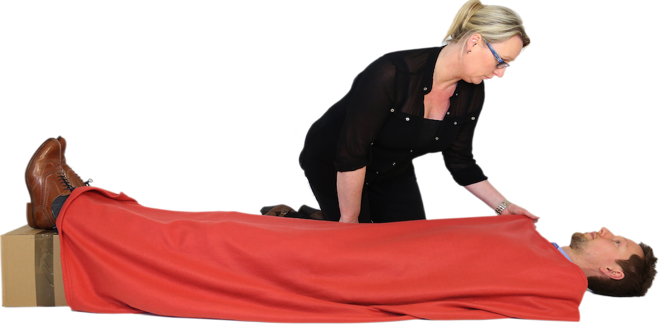 What we do: (conscious casualty)Treat the cause of the shockLie the casualty down Raise their legsKeep warmCall 999 If the casualty is unresponsive, roll them into a safe airway position.Considerations:DO NOT let the casualty eat or drink (they may need surgery)DO NOT leave unattended (they may become unresponsive)DO NOT raise limbs if you suspect injuries to legs, spine, pelvis or headSwift First AidJune 2020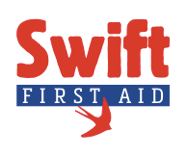 